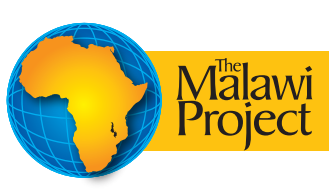      Please note that the cost of a well is now $400.  Please send a copy of this form to Margie Barban at the above address or by e-mail to barban@gmail.com before March 2, 2017 in order to be recognized at the April Lambda State meeting.  If you have any concerns you can call Margie at 618-462-6798.     Thank you for your support.Chapter Name_____________________________   # _______Date_________________________________Amount of Donation_________________________________Sent by_________________________________Position in chapter_________________________________Address__________________________________________________________________Email_________________________________Please send your donation to: Then send THIS FORM to:      Marion Medical Mission Margie Barban, International Projects Chair      1412 Shawnee Drive 2370 Briar Cliff      Marion, IL 62595 Alton, IL 62002-6909